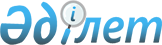 Бухгалтерлердiң кәсiби ұйымын, бухгалтерлердi кәсiби сертификаттау бойынша ұйымды аккредиттеу туралы куәліктер нысандарын бекiту туралы
					
			Күшін жойған
			
			
		
					Қазақстан Республикасы Премьер-Министрінің орынбасары - Қазақстан Республикасы Қаржы министрінің 2014 жылғы 26 мамырдағы № 247 бұйрығы. Қазақстан Республикасының Әділет министрлігінде 2014 жылы 20 маусымда № 9531 тіркелді. Күші жойылды - Қазақстан Республикасы Қаржы министрінің 2016 жылғы 18 наурыздағы № 130 бұйрығымен      Ескерту. Бұйрықтың күші жойылды - ҚР Қаржы министрінің 18.03.2016 № 130 бұйрығымен.

      «Бухгалтерлiк есеп пен қаржылық есептiлiк туралы» Қазақстан Республикасы Заңының 1-бабы 1) тармақшасына сәйкес БҰЙЫРАМЫН:



      1. Қоса беріліп отырған нысандар:



      1) бухгалтерлердiң кәсiби ұйымын аккредиттеу туралы куәлігі осы бұйрықтың 1-қосымшасына сәйкес;



      2) бухгалтерлердi кәсiби сертификаттау бойынша ұйымды аккредиттеу туралы куәлігі осы бұйрықтың 2-қосымшасына сәйкес бекітілсін.



      2. Қазақстан Республикасы Қаржы министрлігінің Ішкі бақылау, нақты сектор бухгалтерлік есебі мен аудиті әдіснамасы департаменті (А.О. Төлеуов) заңнамада белгіленген тәртіпте осы бұйрықтың Қазақстан Республикасы Әділет министрлігінде мемлекеттік тіркелуін және оның кейіннен бұқаралық ақпарат құралдарында ресми жариялауын қамтамасыз етсін.



      3. Осы бұйрық алғашқы ресми жарияланған күнінен бастап күнтізбелік он күн өткен соң қолданысқа енгізіледі.      Қазақстан Республикасы

      Премьер-Министрінің орынбасары –

      Қазақстан Республикасының

      Қаржы министрі                             Б. Сұлтанов

Қазақстан Республикасы           

Премьер-Министрінің орынбасары -     

Қазақстан Республикасы Қаржы министрінің

2014 жылғы 26 мамырдағы          

№ 247 бұйрығына             

1-қосымша                

                                                                нысан 

Бухгалтерлердiң кәсiби ұйымын

аккредиттеу туралы куәлікҚМБЕ сериясының № ____      Осы куәлік_____________________________________________________

_____________________________________________________________________

          (бухгалтерлердің кәсіби ұйымының толық атауы)

_____________________________________________________________________

_____________________________________________________________________

                       (мекенжайы, БСН)

____________________________________________________________ берілді.

Куәлік 5 жыл мерзімге беріледі және Қазақстан Республикасының

бүкіл аумағында қолданылады.

Куәлікті берген орган _______________________________________________

_____________________________________________________________________

                  (уәкілетті органның толық атауы)

Негіздеме: __________________________________________________________

                       (уәкілетті органның толық атауы)

_____________________________________________________________ бұйрығы      20___ ж. «___» ____________ № __________Басшысы (уәкілетті адам) ___________________М.О.

Берілген күні 20__ ж. «___» _______________

Қазақстан Республикасы           

Премьер-Министрінің орынбасары -     

Қазақстан Республикасы Қаржы министрінің 

2014 жылғы 26 мамырдағы          

№ 247 бұйрығына             

2-қосымша                

                                                                нысан 

Бухгалтерлердi кәсiби сертификаттау бойынша ұйымды

аккредиттеу туралы куәлікҚМБЕ сериясының № ____      Осы куәлік ____________________________________________________

_____________________________________________________________________

_____________________________________________________________________

         (сертификаттау жөніндегі ұйымының толық атауы)

_____________________________________________________________________

                     (мекенжайы, БСН)

____________________________________________________________ берілді.

Куәлік 3 жыл мерзімге беріледі және Қазақстан Республикасының бүкіл аумағында қолданылады.

Куәлік берген орган _________________________________________________

_____________________________________________________________________

                 (уәкілетті органның толық атауы)

Негіздеме: __________________________________________________________

                         (уәкілетті органның толық атауы)

_____________________________________________________________ бұйрығы      20___ ж. «___» ____________ № __________Басшысы (уәкілетті адам) __________________М.О.

Берілген күні 20__ ж. «___» _______________
					© 2012. Қазақстан Республикасы Әділет министрлігінің «Қазақстан Республикасының Заңнама және құқықтық ақпарат институты» ШЖҚ РМК
				